Agli alunni   Ai genitori A tutto il personale scolasticoOggetto:  Saluto di inizio Anno  Scolastico della Dirigente Scolastica.Nel rivolgere il mio consueto augurio di un buon inizio anno scolastico a tutta la comunità formativa del vasto territorio di riferimento del presidio culturale superiore di Amantea, intendo condividere alcune considerazioni che ritengo fondamentali per instaurare un sinergico e corresponsabile rapporto tra tutte le figure coinvolte nel delicato processo di crescita delle giovani generazioni. Lo scorso anno ritenni che fosse cogente la necessità di ritornare 'all'essenziale' per poter dare un senso al deserto valoriale che avanza, e le azioni educative si sono orientate tutte verso quella direzione. Quest'anno penso che sia imprescindibile dover far leva sulla motivazione individuale e di gruppo per comprendere quanto alto sia il valore del rispetto delle regole, dell'impegno, della condivisione per poter raggiungere obiettivi e successi personali che sicuramente avranno una ricaduta positiva verso la più vasta comunità civile.  Dunque l'invito che rivolgo a tutta la generazione adulta è di instaurare un rapporto di fiducia con le giovani generazioni che consenta loro di essere motivati a 'crescere' per intraprendere il laborioso cammino della vita.Buon Anno scolastico a tutti.La  Dirigente scolasticaProf.ssa  Angela De Carlo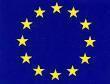 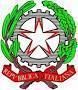 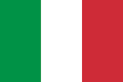 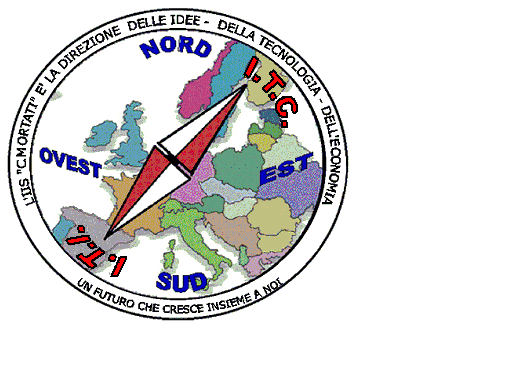 MIUR USR CALABRIADistretto Scolastico n. 17 di Amantea (CS)ISTITUTO   DI  ISTRUZIONE  SUPERIORELicei : Scientifico – Scienze Umane – Scienze ApplicateIstituto Professionale: OdontotecnicoIstituto Tecnico: Chimica, M. e.B.  – Amm.Fin.Marketing – Meccanico– NauticoVia S.Antonio – Loc. S.Procopio - 87032  AMANTEA (CS)🕿 Centralino  0982/ 41969 – Sito:www.iispoloamantea.edu.it E-mail: CSIS014008@istruzione.itPosta. Cert.: CSIS014008@pec.istruzione.itCodice Fiscale 86002100781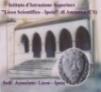 